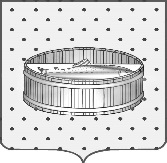 Ленинградская область                           Лужский муниципальный район Совет депутатов Лужского городского поселениятретьего созываРЕШЕНИЕ                                                               24 мая 2016 года    № 118                                                                      Об утверждении тарифов на услуги муниципального казенного учреждения «Спортивно-молодёжный Центр» В соответствии с федеральным законом от 06.10.2003 № 131-ФЗ                  «Об общих принципах организации местного самоуправления в Российской Федерации» (с изменениями), на основании протокола тарифной комиссии от 27.04.2016 года, Совет депутатов Лужского городского поселения РЕШИЛ:1. Утвердить тарифы на услуги муниципального казенного учреждения «Спортивно-молодежный Центр», согласно приложению.2. Решения Совета депутатов Лужского городского поселения              от 04 июня 2008 года № 232, от 13 августа 2008 года № 250, от 22 декабря 2008 года № 292, от 15 июля 2009 года № 348, от 30 апреля 2010 года № 79 отменить.3. Настоящее решение вступает в силу с момента официального опубликования.4. Контроль за исполнением данного решения возложить на главу администрации Лужского муниципального района Малащенко О.М.Глава Лужского городского поселения,исполняющий полномочия председателя Совета депутатов	                                                                              В.Н. Степанов Разослано: адм. ЛМР – 2 экз., ОМПСиК, МКУ «СМЦ», редакция                    газеты «Лужкая правда», прокуратура.             Утверждены решением Совета депутатовЛужского городского поселенияот 24.05.2016  №  118            (приложение)Тарифы на услуги муниципального казенного учреждения «Спортивно-молодежный Центр» Биотуалет:     1 посещение – 10 рублей.№п/пНаименованиепрокатного инвентаряТарифдетский, руб./часТарифвзрослый,руб./час1Лыжный комплект(лыжи, палки, ботинки)701002Спортивный снаряд «Ватрушка»701003Снегокат70-4Санки большие управляемые70-5Санки малые управляемые50-6Санки  «Тарелка»50-7Санки-ледянки30-8Коньки50100№п/пНаименованиеаттракциона, прокатного инвентаряЦена,руб.Прокатное время,мин.1Батут «Клоун»60102Карусель «Сказка»6053Беспроигрышный кегельбан601 бросок (6 шаров)4Качалка «Катер»2035Качалка «Конь»2036Качалка «Трактор»2037Электромобиль80108Электромотоцикл малый60109Бадминтон606010Настольный теннис(стол, 2-е ракетки, шарик)1006011Коньки роликовые1006012Дартс606013Веломобиль взрослый1506014Веломобиль детский706015Батут «Дельфин и Русалка»8010 